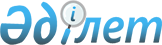 О признании утратившим силу постановления Правительства Республики Казахстан от 28 декабря 2001 года N 1748Постановление Правительства Республики Казахстан от 23 апреля 2002 года N 459

      Правительство Республики Казахстан постановляет: 

      1. Признать утратившим силу постановление Правительства Республики Казахстан от 28 декабря 2001 года N 1748 P011748_ "О реорганизации Республиканского государственного предприятия "Институт экономических исследований" (на праве хозяйственного ведения) Министерства экономики и торговли Республики Казахстан". 

      2. Настоящее постановление вступает в силу со дня подписания. 

 

     Премьер-Министр     Республики Казахстан  

(Специалисты: Абрамова Т.М.,              Умбетова А.М.)     
					© 2012. РГП на ПХВ «Институт законодательства и правовой информации Республики Казахстан» Министерства юстиции Республики Казахстан
				